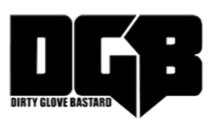 December 14, 2020https://www.dirty-glove.net/exclusive-shordie-shordie-talks-about-baltimore-the-internet-changing-the-streets-murda-beatz-going-platinum-more/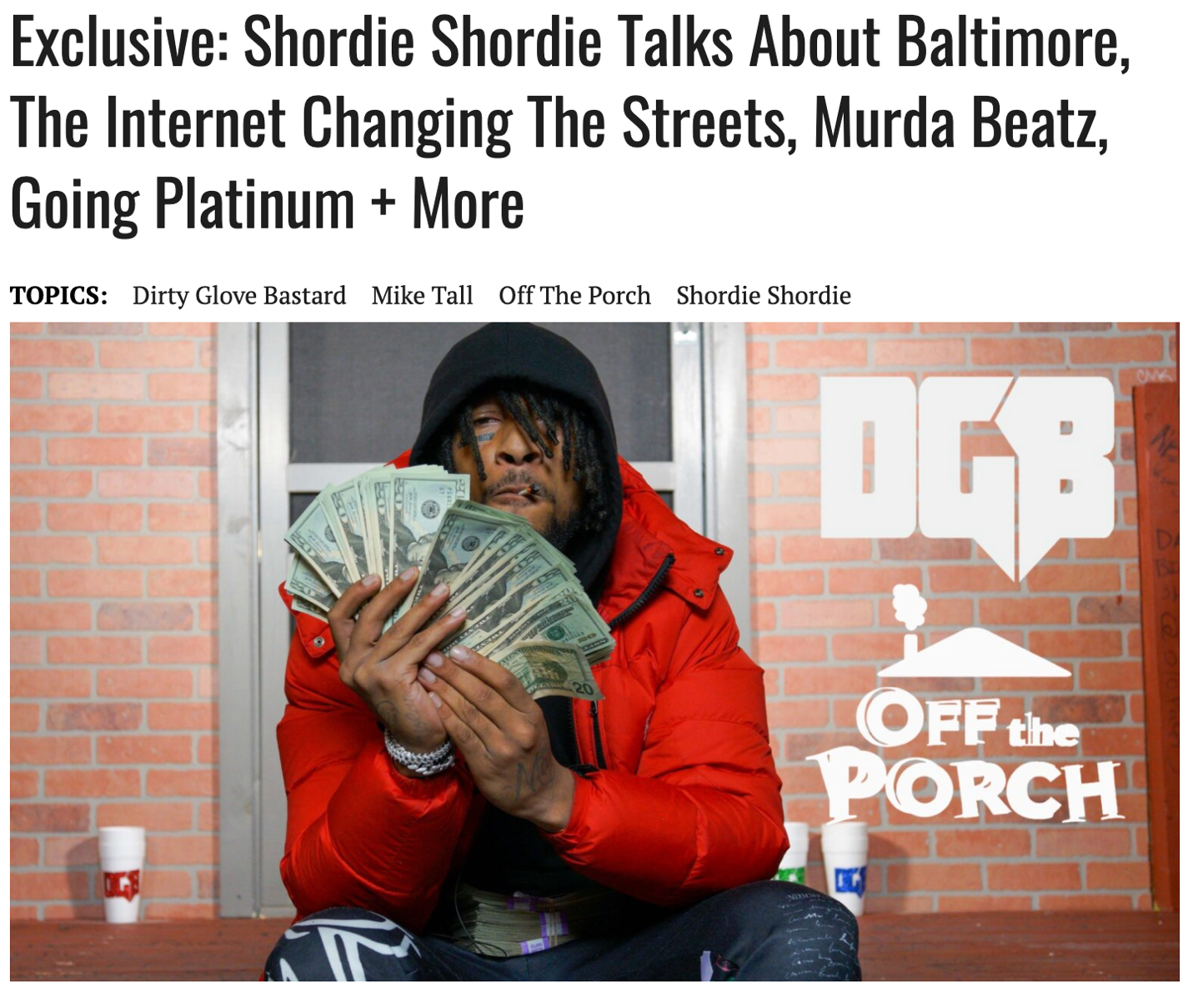 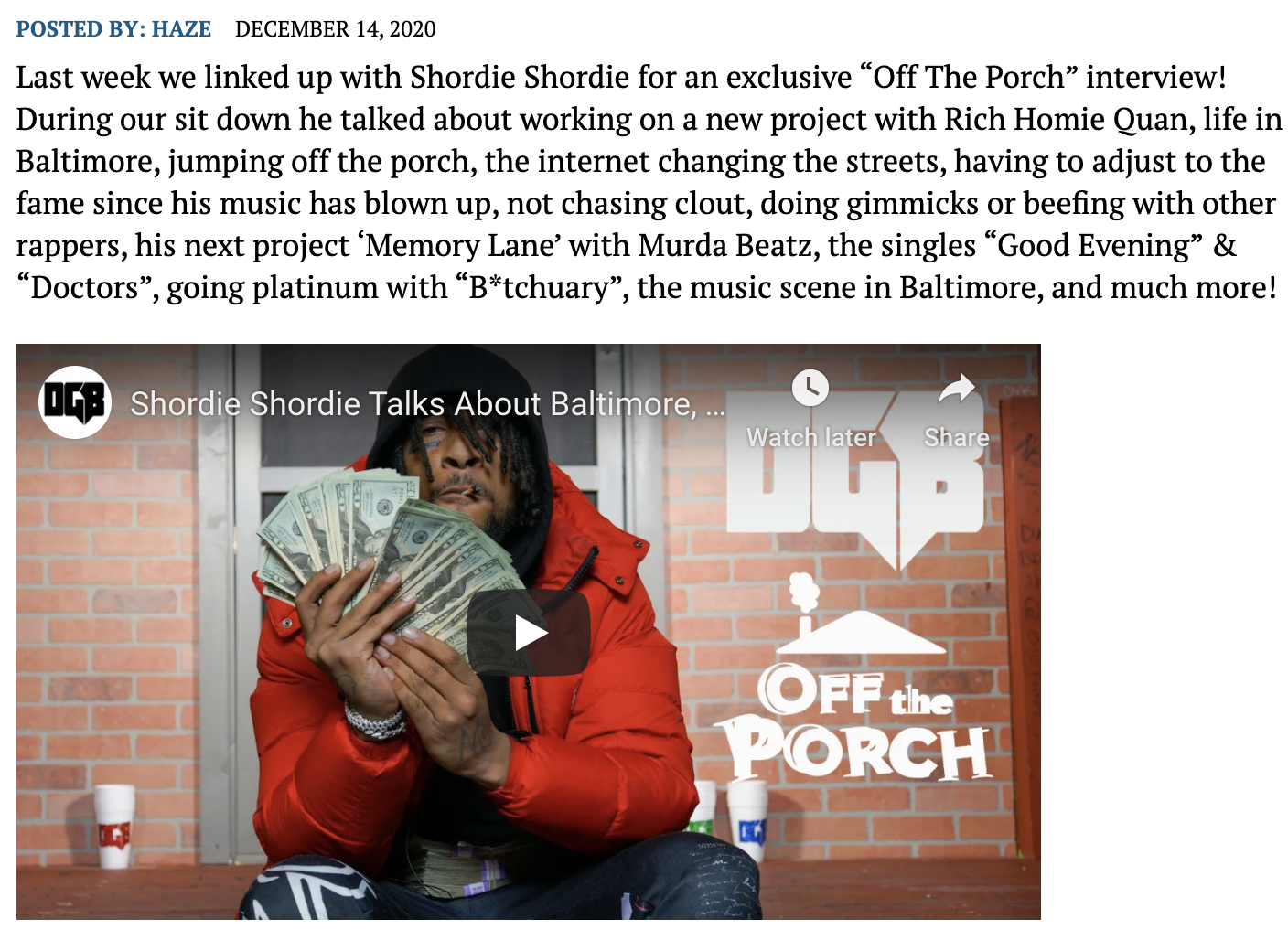 